Word-schema’s bij DC op je weektaak!In dit document vind je twee schema’s om een eigen weektaakplanning te maken:In het eerste schema staan de suggesties van Documentatiecentrum wél vermeld. Dit schema kun je dan ook gebruiken als je het fijn vindt om onze suggesties als basis te nemen, maar daar zelf aanpassingen in door te voeren. Het tweede schema is leeg. Jij en/of je leerling kan een volledig eigen jaarplanning maken. Als jij als leerkracht een planning maakt, zorg dan wel voor voldoende De leerling kiest-weken: zo draag je bij aan keuzevrijheid en autonomie van de leerling, die zo belangrijk zijn gebleken voor de motivatie voor het begrijpend lezen. Per week is er ruimte voor een boektitel, en voor je eigen aantekeningen. Schrijf bijvoorbeeld eerst op met welk thema je wanneer bezig bent in de klas en zoek daar later passende titels bij. 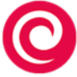 Groep 7:                         -suggesties van Documentatiecentrum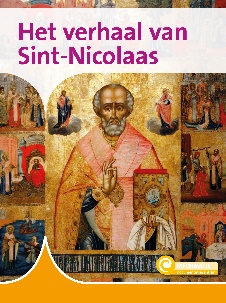 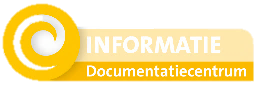 Groep 7: je eigen jaarplanning met                        &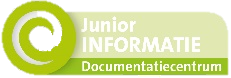 Week 33 (16-08)zomervakantiezomervakantieWeek 34 (23-08)De leerling kiest-week (zomervakantie midden & zuid)De leerling kiest-week (zomervakantie midden & zuid)Week 35 (30-08)De leerling kiest-week (zomervakantie zuid)De leerling kiest-week (zomervakantie zuid)Week 36 (06-09)Zwerfafval07-09:Duurzame DinsdagWeek 37 (13-09)De leerling kiest-week Week 38 (20-09)De leerling kiest-week Week 39 (27-09)Wat speelt er in je groep?-weekWeek 40 (04-10)Zo word je arts06-10 t/m 17-10:KBW ‘21: Worden wat je wilWeek 41 (11-10)Zo word je illustrator06-10 t/m 17-10:KBW ‘21: Worden wat je wilWeek 42 (18-10)De leerling kiest-week (herfstvakantie noord & midden)De leerling kiest-week (herfstvakantie noord & midden)Week 43 (25-10)De leerling kiest-week (herfstvakantie zuid)De leerling kiest-week (herfstvakantie zuid)Week 44 (01-11)De leerling kiest-weekWeek 45 (08-11)Privacy en internet 5-11 t/m 12-11:Week van de MediawijsheidWeek 46 (15-11)Kinderen vroeger en nu   20-11:
Dag van de Rechten v/h KindWeek 47 (22-11)De leerling kiest-weekWeek 48 (29-11)Het verhaal van Sint-Nicolaas 05-12:SinterklaasWeek 49 (06-12)De leerling kiest-week Week 50 (13-12)Wat speelt er in je groep?-weekWeek 51 (20-12)De leerling kiest-week Week 52 (27-12)kerstvakantie kerstvakantie Week 1 (03-01)kerstvakantie kerstvakantie Week 2 (10-01)WedstrijdschaatsenWinterWeek 3 (17-01)De leerling kiest-week Week 4 (24-01)De leerling kiest-week Week 5 (31-01)De leerling kiest-week Week 6 (07-02)Wat speelt er in je groep?-weekWeek 7 (14-02)De leerling kiest-week Week 8 (21-02)De leerling kiest-week (voorjaarsvakantie noord)De leerling kiest-week (voorjaarsvakantie noord)Week 9 (29-02)De leerling kiest-week (voorjaarsvakantie midden & zuid)De leerling kiest-week (voorjaarsvakantie midden & zuid)Week 10 (07-03)De leerling kiest-week Week 11 (14-03)Stemrecht 16-03:GemeenteraadsverkiezingenWeek 12 (21-03)De leerling kiest-weekWeek 13 (28-03)Geld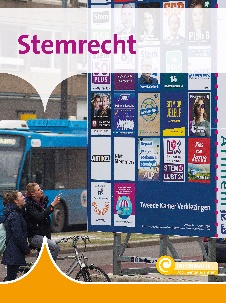 28-03 t/m 01-04: Week van het geldWeek 14 (04-04)Moderne kunst4-04 t/m 10-04: Nationale MuseumweekWeek 15 (11-04)Mensen in de ruimte12-04:Intern. Dag v/d RuimtevaartWeek 16 (18-04)De leerling kiest-week Week 17 (25-04)De bevrijding van Europa04-05 & 05-05:Dodenherdenking & BevrijdingsdagWeek 18 (02-05)meivakantie meivakantie Week 19 (09-05)Bijen en wespenLenteWeek 20 (16-05)Wat speelt er in je groep?-weekWeek 21 (23-05)De leerling kiest-week Week 22 (30-05)Ecosteden05-06:WereldmilieudagWeek 23 (06-06)De leerling kiest-week Week 24 (13-06)Wat speelt er in je groep?-weekWeek 25 (20-06)De leerling kiest-week Week 26 (27-06)De Big FiveBijna vakantieWeek 27 (04-07)Zo word je stewardessBijna vakantieWeek 28 (11-07)De leerling kiest-week (zomervakantie midden)De leerling kiest-week (zomervakantie midden)Week 29 (18-07)De leerling kiest-week (zomervakantie midden & noord)De leerling kiest-week (zomervakantie midden & noord)Week 30 (25-07)zomervakantie zomervakantie Week 33 (16-08)zomervakantiezomervakantieWeek 34 (23-08) (zomervakantie midden & zuid) (zomervakantie midden & zuid)Week 35 (31-08) (zomervakantie zuid) (zomervakantie zuid)Week 36 (06-09)Week 37 (13-09)Week 38 (20-09)Week 39 (27-09)Week 40 (04-10)Week 41 (11-10)Week 42 (18-10) (herfstvakantie noord & midden) (herfstvakantie noord & midden)Week 43 (25-10) (herfstvakantie zuid) (herfstvakantie zuid)Week 44 (01-10)Week 45 (08-11)Week 46 (15-11)Week 47 (22-11)Week 48 (29-11)Week 49 (06-12) Week 50 (13-12)Week 51 (20-12)Week 52 (27-12)kerstvakantie kerstvakantie Week 1 (03-01)kerstvakantie kerstvakantie Week 2 (10-01)Week 3 (17-01)Week 4 (24-01)Week 5 (31-01)Week 6 (07-02)Week 7 (14-02)Week 8 (21-02) (voorjaarsvakantie noord) (voorjaarsvakantie noord)Week 9 (29-02) (voorjaarsvakantie midden & zuid) (voorjaarsvakantie midden & zuid)Week 10 (07-03)Week 11 (14-03)Week 12 (21-03)Week 13 (28-03)Week 14 (04-04)Week 15 (11-04)Week 16 (18-04)Week 17 (25-04)Week 18 (02-05)meivakantie meivakantie Week 19 (09-05)Week 20 (16-05)Week 21 (23-05)Week 22 (30-05)Week 23 (06-06)Week 24 (13-06)Week 25 (20-06)Week 26 (27-06)Week 27 (04-07)Week 28 (11-07) (zomervakantie midden) (zomervakantie midden)Week 29 (18-07) (zomervakantie midden & noord) (zomervakantie midden & noord)Week 30 (25-07)zomervakantie zomervakantie 